Конспект урока по теме «Представление о базе данных и ее объектах».Общие сведения:     Дата: 27.02.14г.   Школа: Академический лицей при ОмГПУ    Класс: 9А   Раздел содержания обучения: Освоение системы управления базой данных     Тема урока: Представление о базе данных и ее объектах   Номер урока в этом разделе: 1,2   Учебные часы: 2 часа Цели урока: Общеобразовательная цель урока: ознакомление с общей характеристикой системы управления базой данных; знакомство с основными объектами БД; формирование умений создания структуры базы данных и заполнения её данными; формирование навыков открытия, просмотра и редактирования БД.Развивающая цель урока: развитие логического мышления, памяти, внимания, самостоятельности; развитие умения применять изученные знания, методы для решения задач практического характера с использованием компьютера.    Воспитательная цель урока: воспитание эмоционально-положительной направленности на практическую деятельность; воспитание информационной культуры учащихся, дисциплинированности.Задачи урока:-  Познакомить с определением и сущностью БД;-  Рассмотреть основные объекты базы данных;- Научить создавать БД и заполнять необходимые поля;- проверить уровень усвоения материала по теме «Представление о базе данных и ее объектах» в период изучения данной темы.Ядро содержания обучения:  Система основных понятий: База данныхСтруктурирование данныхОбъекты БД: поле, запись, таблицаСтруктура БДКлючевое полеПредварительная подготовка учащихсяНавыки работы с компьютером, умение создавать таблицы и структурировать данные, жизненный опыт учеников, школьная практика. Предварительная подготовка учителяИзучение методической литературы и учебных пособий. Составление конспекта. Подготовка демонстрационного материала. Разработка заданий для учащихся по закреплению изученного материала.Дидактические основания урока:Методы обучения: объяснительно-иллюстративный методТип урока: комбинированныйФормы учебной работы учащихся: фронтальная и индивидуальная.Средства обучения:    Информационные: М.П.Лапчик, М.И. Рагулина, Л.В. Смолина, Теоретические основы информатики – М:2008.Н.В Макарова  Информатика и ИКТ 8-9 класс – СПб.: 2010.     Технические средства: компьютер, проектор      Программные средства:PowerPoint, Access.План урока:1. Организационная часть (3 минуты)2. Актуализация знаний и мотивация учебной деятельности (10 минут).3. Усвоение новых знаний (30 минут)4. Закрепление новых знаний и способов действия (30 минут)5. Подведение итогов занятия (3 минуты)6. Информация о домашнем задании, инструктаж по его выполнению (4 минуты)Содержательно – деятельностный компанент (ход урока):Деятельность учителяДеятельность учащихсяОрганизационная частьОрганизационная частьУчитель приветствует учащихся и просит их присаживаться. Организует внимание школьников. Отмечает в журнале отсутствующих.Учащиеся садятся за парты, сосредотачивают внимание на учителе.Актуализация знаний учащихся и мотивация учебной деятельностиАктуализация знаний учащихся и мотивация учебной деятельности    -Сегодня мы приступаем к изучению новой темы «Представление о базе данных и ее объектах».  В информатике для базы данных принято сокращение БД. Слайд №1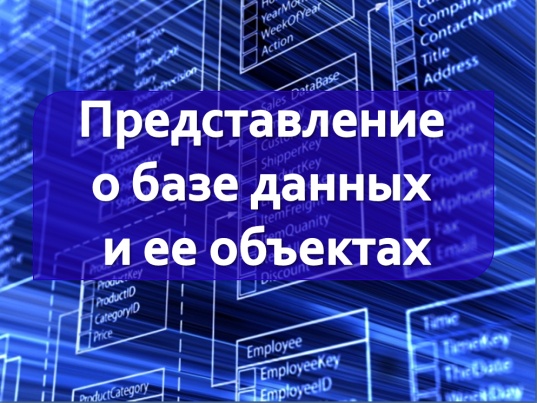 Как вы понимаете, что такое база данных?     Вы представляете себе телефонный справочник и уже точно видели школьный журнал. Это всё не компьютерные базы данных.   Слайд №2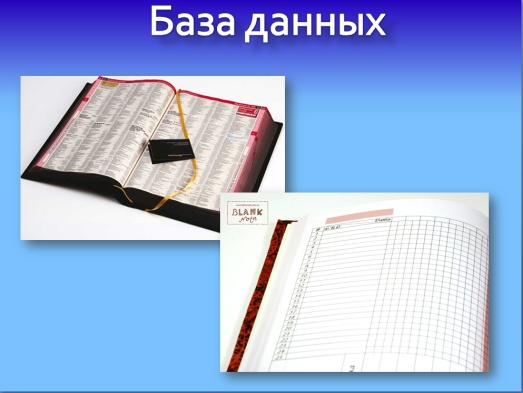      Вы были в библиотеки? Там много книг, которые нужно структурировать для облегчения поиска, такая структура называется база данных книжного фонда библиотеки.Слайд №3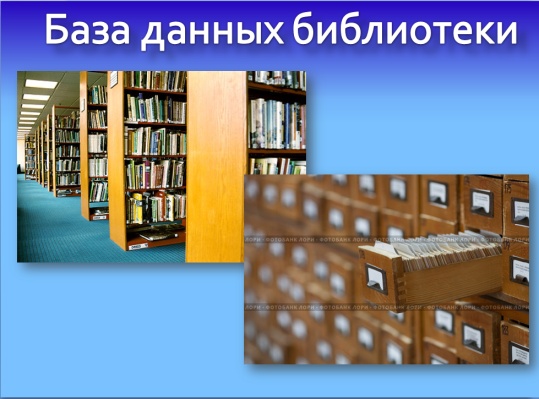  Все эти базы данных в своем роде является некими таблицами с совокупностью данных.Какие данные вы бы занесли в базу библиотеки? Слайд №4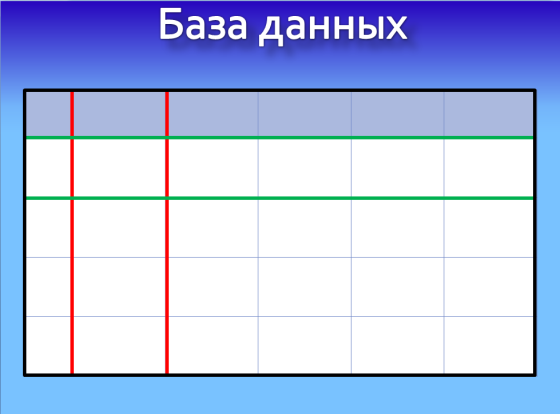       Правильно, всё вами перечисленное является объектами базы данных, под названием «поле». Более точная характеристика  каждой книги будет являться другим объектом БД – «записью». Совокупность  полей и записей составляют более крупный объект – таблицу.      Таким образом, База данных -  это совокупность специально организованных сведений, которые хранятся на каком - либо материальном носители. Таким носителем может быть обыкновенная бумага, но современным средством хранения и обработки баз данных является, безусловно, компьютер.    Поэтому, сегодня мы с вами рассмотрим базы данных в электронном виде, и научимся их создавать в таких программах как MO Access и OO Base. Учащиеся записывают число и тему урока, затем внимательно слушаю учителя, и отвечают на вопросы.Усвоение новых знанийУсвоение новых знанийНачнем с определения, что такое база данных. Запишите его в тетради.База данных – это совокупность структурированных данных определенного назначения. После сказанного как вы поняли, для чего нужна БД?БД нужна для систематизации информации о каком – либо объекте, явлении или процессе и для облегчения поиска нужной информации. Теперь давайте подробнее рассмотрим объекты БД.Запишите в тетради Объекты базы данных. 1. Поле  - это простейший объект базы данных, предназначенный для хранения значений параметра реального объекта или процесса.Полем является столбец таблицы базы данных. Помните, я вам говорила, что при форматировании в Excel для каждой ячейки можно задать числовой формат: общий, денежный, процентный. В БД также, только формат задаётся для всего столбца, а не для одной ячейки. Основные типы данных: - текстовый - одна строка текста (до 255 символов);
- поле МЕМО - текст, состоящий из нескольких строк, который можно посмотреть при помощи полос прокрутки (до 65535 символов);
- числовой - число любого типа (можно использовать в вычислениях);
- денежный - поле, выраженное в денежных единицах (рубли, доллары и т.д.);
- дата/время - поле, содержащее дату или время;
- счетчик - поле, которое вводится автоматически с вводом каждой записи; Например, как в текстовом редакторе происходит нумерация, вы вводите одно число и после перехода на новую строку он автоматически пишет  следующее. 
- логический - содержит одно из значений True (истина) или False (ложно) и применяется в логических операциях;
- поле объекта ОI.Е - содержит рисунки, звуковые файлы, таблицы Excel, документ Word и т.д.Слайд №7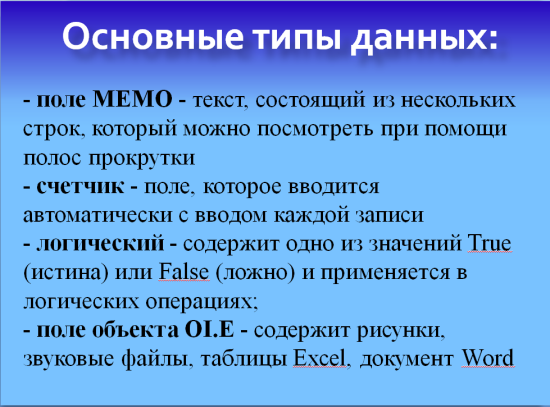 В одном поле лучше не писать разнотипные данные, это затруднит потом поиск. Например, у вас поле «Внешний вид»Слайд №8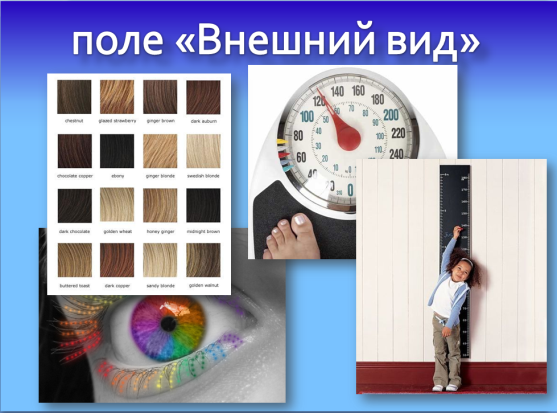 Какие бы характеристики вы бы в него записали?Цвет волос,  цвет глаз, вес и рост,  в этом случае вы не сможете задать поиск, например, всех голубоглазых или самого высокого, так как у вас записано все в одном поле. Для эффективности надо по максимуму делить на мелкие объекты, что бы в записи было одно два слова или цифры. Объект «поле» характеризуется следующими параметрами:- имя - формат данных  - тип оформления, например дата/время. Меняется вид написания: ставится точка или слеш между цифрами. 4.03.2014 или 4/03/2014Следующий объект БД «запись».Слайд №10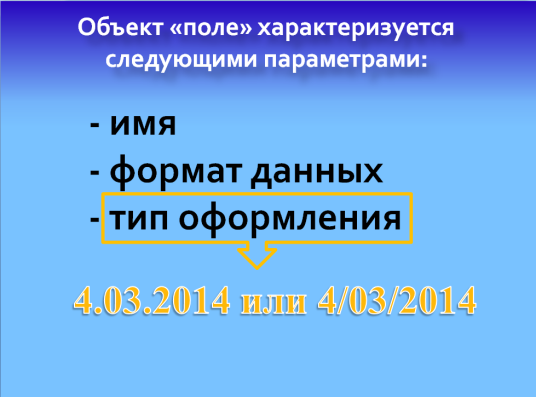 2. Запись – это совокупность логически связанных полей, характеризующих свойство описываемого объекта или класса объектов.  Записью является вся строка таблицы базы данных, т е информация об одном объекте. Запись характеризуется количеством и типами включенных в нее полей.Слайд №11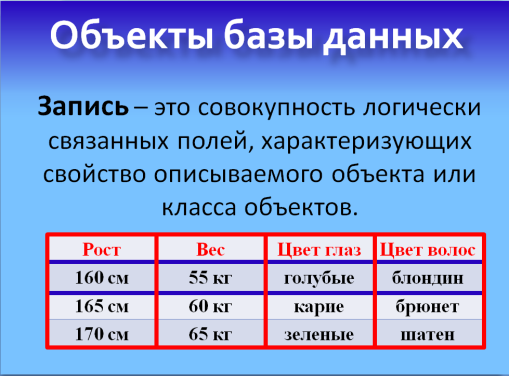 Переходим к объекту БД «Таблица».3.Таблица – совокупность записей одной структуры. Характеризуется:- имя - структура записи – этот параметр определяется кол-вом полей, которые имеют свой формат и тип данных. -кол-во записей Объекты мы разобрали, теперь давайте посмотрим структуру БД.Создание полей, и ввод их значений называется созданием структуры БД.  Таким образомСтруктура базы данных – это набор поименованных полей, описывающих сво-ва объектов одного класса.Слайд №13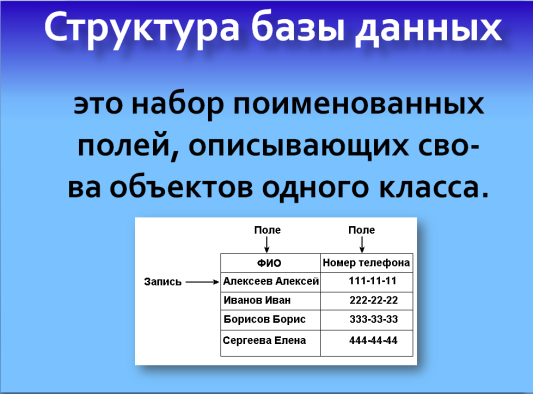 Запомните: В БД работа ведется с полями и записями, а не с отдельными ячейками, как в табличном процессоре.Давайте разберем как же создать БД в MO Access и OO Base. Сделайте у себя в тетради табличку под названием «Создание базы данных» из трех колонок. В данную таблицу мы будем записывать поэтапное создание БД.Слайд №15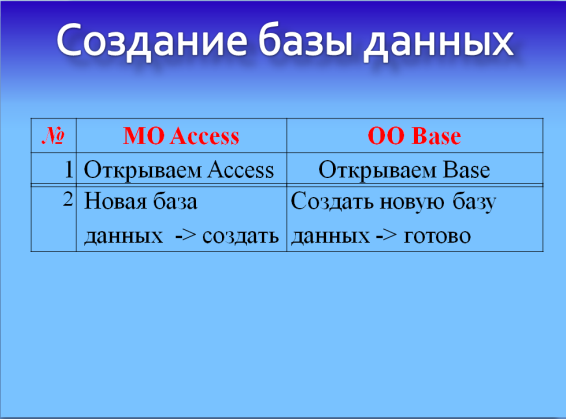 Слайды №14 – 23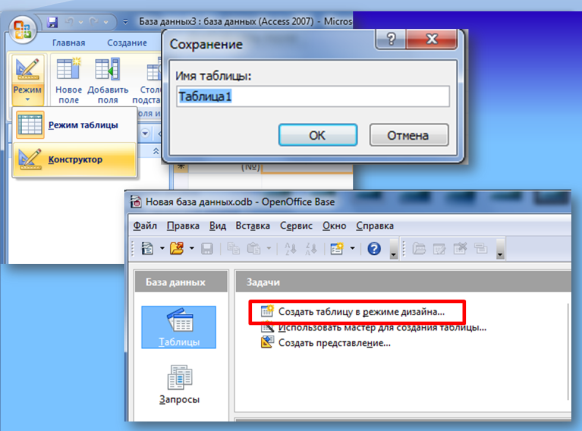 Ключевое поле. Ключевым полем в БД называется поле, значение которого не повторяется у разных записей. По другому может называться первичным ключом.Перед вами БД «Домашняя библиотека», какое поле можно сделать ключевым?Слайд №21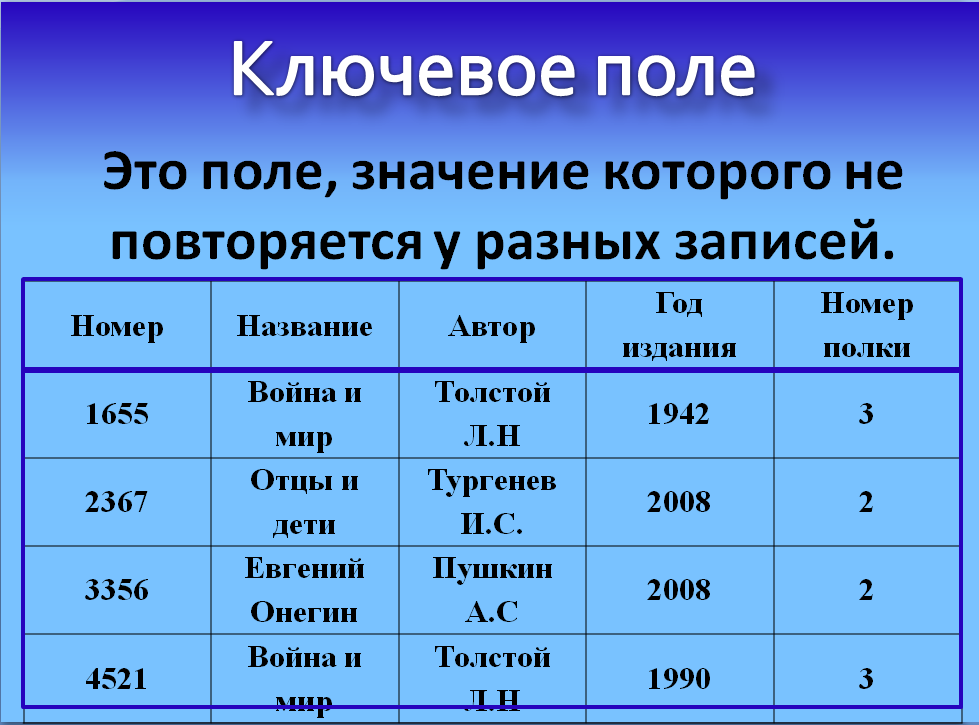 В БД «Домашняя библиотека» разные книги могут иметь одного автора, могут совпадать названия книг, год издания, полка. Но инвентарный номер у каждой книги свой (поле НОМЕР). Он-то и является главным ключом для записей в этой базе данных.  Ученики внимательно слушаю учителя, и отвечают на вопросы.Закрепление новых знаний и способов действияЗакрепление новых знаний и способов действияСоздать базу данных туристической компании.Необходимо создать поля: ID, Начало тура, Окончание тура, страна, Отель, Тип размещения ( одноместное, двухместное и тд.), ФИО клиента.Для каждого поля необходимо указать соответствующий тип данных. Поле ID сделать ключевым.Добавьте еще минимум два поля, что бы таблица была максимально полной. Продумайте, какая еще информация должна быть отображена в таблице бронирования туров.Добавить минимум 5 записей соответствующих полям таблицы. Критерии оценки:1 балла – создана таблица с указанными полями.1 балл – правильно указаны типы полей1 балл – сделано минимум 5 записей2 балла – добавлено минимум 2 поля в таблицу.Максимальная отметка 5 баллов. Учащиеся выполняют задания за компьютерами.Подведение итогов занятияПодведение итогов занятияНайдите слова, о которых вы узнали сегодня на уроке.Слайд №25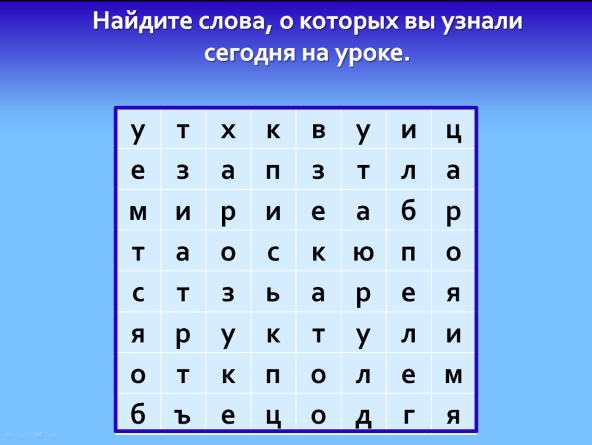 Название строки в таблице БД?Название столбца в таблице БД?Совокупность записей одной структуры?Набор поименованных полей, описывающих сво-ва объектов одного класса?Какой параметр есть и у объекта поле и у таблицы?Запись, поле, таблица это … базы данных. Ответы: Запись, поле, таблица, структура, имя, объектыИнформация о домашнем задании, инструктаж по его выполнениюИнформация о домашнем задании, инструктаж по его выполнениюДомашнее задание: Мальчики создают базу данных автомобильной компании, а девочки косметической фирмы. В базе данных должно быть минимум 7 полей и минимум 5 записей с указанием соответствующих типов данных. - Если нет вопросов, то  спасибо за работу. Урок окончен!Учащиеся записывают домашнее задание.